AUX 3 POMMES, LLC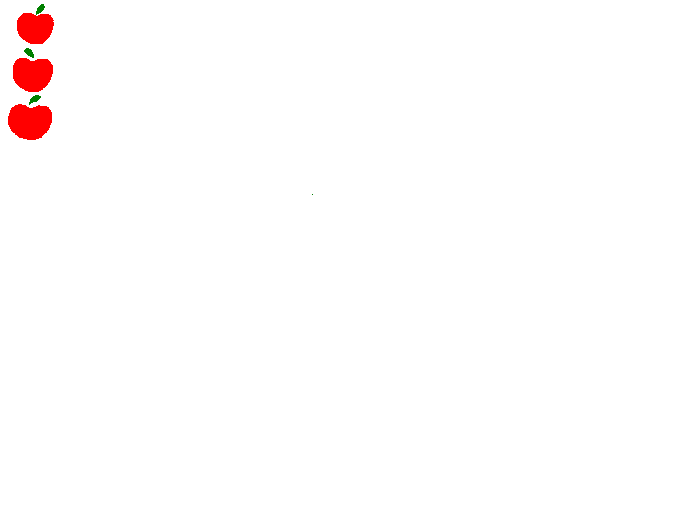 WORLD LANGUAGES2257 Boston Post Road, Unit A, Guilford, CT 06437			203 458-2342154 State Street, Suite 207, North Haven, CT 06473                      203 773-0616	www.aux3pommes.comWinter/Spring 2024 SEMESTER CALENDARAux 3 Pommes Guilford & North HavenJanuary:Monday, January 8th				  	    First Day of ClassesMonday, January 15th                                                                                  NO CLASSESMartin Luther King Jr Day	                                    		                              		 February:   February 19th & 20th                                                                                 NO CLASSESWinter BreakApril:April 8th – April 14th                                                                                      NO CLASSESSpring BreakMay:May 27th                                                                          NO CLASSESMemorial DayJune:                                                     Last Day of ClassesJune 15thJune 17th – June 22rd                                                     Class Make-Up Week...................................................................................Weather Related Cancellations and Delays:  Each school will follow its town public school district with regard to weather related closing.   If the public schools have a delay due to inclement weather, Aux 3 Pommes’ morning classes will have a 30 minute delay. Please watch your email as well. Thank you. 